IEEE P802.11
Wireless LANsAbstractThis submission proposes resolution for CIDs received in LB270 (REVme D2.0):TGm editor: The baseline for this document is REVme D2.0.Revisions:Rev 0: Initial version of the document.Interpretation of a Motion to AdoptA motion to approve this submission means that the editing instructions and any changed or added material are actioned in the TGm Draft. This introduction is not part of the adopted material.Discussion: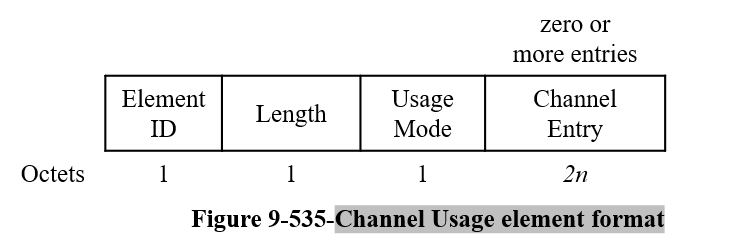 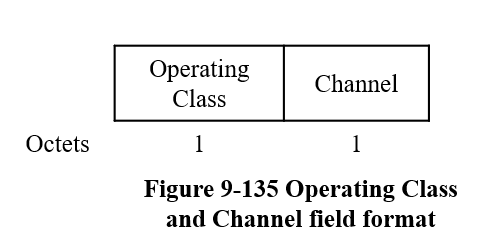 9.4.2.85 Channel Usage elementTGm editor: Please update Table 9-265 in this subclause as shown below: Table 9-265—Usage Mode definitions [3145]9.6.13.24 Channel Usage Request frame formatTGm editor: Please note that there is no change to the following paragraph, added for discussion only:The Channel Usage Request frame is sent by a non-AP STA to the AP to request the specified ChannelUsage information. The format of the Channel Usage Request frame Action field is defined in Figure 9-1174 (Channel Usage Request frame Action field format)TGm editor: Please update Figure 9-1174 in this subclause as shown below: Figure 9-1174 — Channel Usage Request frame Action field format[3155]TGm editor: Please modify the following paragraph in this subclause as shown below: The TWT Elements field includes zero or more TWT elements each containing only one individual TWT parameter set (see Figure 9-765 (Individual TWT Parameter Set field format(11ax))). The subfields of the Individual TWT Parameter Set field are set as described in 11.21.15 (Channel usage procedures).9.6.13.25 Channel Usage Response frame formatTGm editor: Please note that there is no change to the following paragraph, added for discussion only:The Channel Usage Response frame is sent by an AP in response to a Channel Usage Request frame, or autonomously. The format of the Channel Usage Response frame Action field is shown in Figure 9-1175 (Channel Usage Response frame Action field format).
Figure 9-1175—Channel Usage Response frame Action field formatTGm editor: Please modify the following paragraphs in this subclause as shown below: The TWT Elements field includes zero or more TWT elements each containing only one individual TWT parameter set (see Figure 9-765 (Individual TWT Parameter Set field format)). The subfields values of the Individual TWT Parameter Set field are set as described in 11.21.15 (Channel usage procedures).The Timeout Interval Element field is present when the TWT Elements field contains at least one TWT element. Otherwise, the Timeout Interval Element field is not present in this frame. The subfields of the are set as described in 11.21.15 (Channel usage procedures).9.4.2.48 TIETGm editor: Please update Table 9-219 in this subclause as shown below: Table 9-219 – Timeout Interval Type field value [3150]9.4.2.26 Extended Capabilities elementTGm editor: Please update Table 9-190 in this subclause as shown below: Table 9-190—Extended Capabilities field  [3150]11.21.15 Channel usage proceduresTGm editor: Please update this subclause as shown below: Channel Usage information is a set of channels provided by an AP to non-AP STAs for operation of anoninfrastructure network or an off-channel TDLS direct link. The Channel Usage information provided by the AP to the non-AP STA is to advise the STA on how to coexist with the infrastructure network.Implementation of Channel Usage is optional for a WNM STA. A STA that implements Channel Usage has dot11ChannelUsageImplemented equal to true. When dot11ChannelUsageImplemented is true,dot11WirelessManagementImplemented shall be true, or the STA shall support acting as an S-APwithin a CCSS. A STA with dot11ChannelUsageActivated equal to true shall support channel usage and shall set to 1 the Channel Usage field of the Extended Capabilities elements that it transmits. A TWT agreement that is , by exchanging Channel Usage Request and Response frames, is referred to as a  TWT agreement and the corresponding TWT schedules are referred to as TWT schedules. An HE AP that has dot11ChannelUsageActivated equal to true and supports  a  TWT schedule non-AP STA to establish a non-infrastructure network or an off-channel TDLS direct link shall set to 1 the  TWT Support field of the Extended Capabilities elements that it transmits.NOTE 1—An HE AP has dot11TWTOptionImplemented equal to true and has the TWT Responder Support subfield set to 1 in the Extended Capabilities element and the HE Capabilities element.A non-AP STA that supports Channel Usage and is not associated to an AP prior to using a noninfrastructurenetwork or an off channel TDLS direct link may transmit a Probe Request frame including both SupportedOperating Classes and Channel Usage elements. A non-AP STA supporting Channel Usage may send aChannel Usage Request frame at any time after association to the AP that supports the use of Channel Usage to request the Channel Usage information for supported operating classes. A non-AP STA that transmits a Channel Usage Request frame shall set the Usage Mode field of the Channel Usage element to 2 if it requests assistance to setup a noninfrastructure network on an off-channel that does not have any infrastructure BSSs operated by any AP that belongs to the ESS of its associated AP. Otherwise, the non-AP STA shall set the Usage Mode field of the Channel Usage element to  0.A non-AP STA that supports channel usage and has the TWT Requester Support subfield set to 1 in the HE Capabilities element that it transmits may negotiate a  TWT schedule with its associated AP, a noninfrastructure network an off-channel, by transmitting a Channel Usage Request frame that includes TWT Elements field if the AP has the  TWT set to 1 in the Extended Capabilities element. Each TWT element carried in the TWT Elements field includes a single Individual TWT Parameter Set field whose subfields shall be set as described in 26.8.2 (Individual TWT agreements) except that the Responder PM Mode subfield, the Trigger subfield, the Flow Type subfield, and the TWT Channel subfield shall be . Each TWT element in the TWT Elements field applies to all the Channel Entry subfields of the Channel Usage Elements field.A non-AP STA that has successfully set up TWT schedule with its associated AP use the TWT SPs for noninfrastructure network communication Upon receipt of a Channel Usage element in the Probe Request frame, the AP supporting Channel Usage shall send a Probe Response frame including one or more Channel Usage elements. Upon receiving a Channel Usage Request frame with the Usage Mode field set to 0 or 1, the AP supporting channel usage shall send a Channel Usage Response frame including one or more Channel Usage elements. Channel Usage elements shall include channels that are valid for the regulatory domain in which the AP transmitting the element is operating and consistent with the Country element in the Beacon or Probe Response frame; the Channel Usage elements shall not include any other channels. Upon receiving a Channel UsageRequest frame with the Usage Mode field set to 2 in a Channel Usage element, an AP that supports channelusage shall send a Channel Usage Response frame with the Usage Mode field in the Channel Usage element set to 2 if the AP can determine that none of the APs belonging to the same ESS operate BSSs on the channels indicated by the Channel Entry field in the Channel Usage element of the response. Otherwise, the AP shall set the Usage Mode field of the Channel Usage element to 0. NOTE 2—The determination of which APs belonging to the same ESS operate BSSs on a particular channel is implementation dependent and beyond the scope of this standard.Upon receiving a Channel Usage Request frame with a TWT element, an AP that supports  TWT scheduling shall send a Channel Usage Response frame including  TWT Elements field and a Timeout Interval Element field. Each TWT element carried in the TWT Elements field includes a single Individual TWT Parameter Set field whose subfields shall be set as described in 26.8.2 (Individual TWT agreements) except that the the Responder PM Mode subfield, the Trigger subfield, the Flow Type subfield, and the TWT Channel subfield shall be . TWT element in the TWT Elements field to the Channel Entry subfield of the Channel Usage Elements field. An AP that successfully sets up  TWT agreement  indicate the lifetime of the  TWT agreement for the corresponding TWT element(s) in the Timeout Interval Value field of the that it includes in the Channel Usage Response frame and shall set the corresponding Timeout Interval Type field to 5. An AP that successfully sets up  TWT agreement shallunless the AP receives a frame from the non-AP STA . When the Channel Usage element in a received Probe Request or Channel Usage Request frame includes one or more Operating Class/Channel Pair fields, the Operating Class/Channel Pair field(s) indicate(s) therequested non-AP STA operating class/channels for the usage mode indicated in the frame.The AP may send an unsolicited group addressed or individually addressed Channel Usage Response frame to the STAs that have requested Channel Usage information if the corresponding Channel Usage information needs to be updated. The Country element shall be included in the unsolicited and/or group addressed Channel Usage Response frame. The AP may include the Power Constraint information and EDCA Parameter in the Channel Usage Response frame. The values of the fields in the Power Constraint and EDCA Parameter Set elements included in the Channel Usage Response frame shall be the same values of the fields in the Power Constraint and EDCA Parameter Set elements that are transmitted by the AP.Upon receipt of a Channel Usage element in the Probe Response or Channel Usage Response frame, thereceiving STA may use the following:— The channel usage information as part of channel selection processing to start a noninfrastructure network or an off-channel TDLS direct link— The Power Constraint element, if present, as part of determining its maximum transmit power for transmissions for the noninfrastructure network or an off-channel TDLS direct link— The EDCA Parameter Set element, if present, as part of determining its EDCA parameters for transmissions for the noninfrastructure network or an off-channel TDLS direct link— The QMF Policy element, if present and dot11QMFActivated is true, as part of determining its classification of Management frames for transmissions for the noninfrastructure network or an off-channel TDLS direct linkIf either a recommended operating class, or a recommended channel, or both are not supported or understood by the recipient, or if the operating country of the sender is unknown, the recipient shall discard the corresponding channel usage recommendation. A STA that has not requested Channel Usage information shall discard an unsolicited group addressed Channel Usage Response frame.LB270: Resolution for MICS CIDsLB270: Resolution for MICS CIDsLB270: Resolution for MICS CIDsLB270: Resolution for MICS CIDsLB270: Resolution for MICS CIDsDate:  2023-03-01Date:  2023-03-01Date:  2023-03-01Date:  2023-03-01Date:  2023-03-01Author(s):Author(s):Author(s):Author(s):Author(s):NameAffiliationAddressPhoneemailAbdel Karim AjamiQualcomm Incaajami@qti.qualcomm.comAbhishek PatilQualcomm IncCIDCommenterClause PageLineCommentProposed ChangeResolution3052Emily Qi11.21.15260319If the off-channel transmissions are for "noninfrastructure network communication", why do we need "that does not involve its associated AP"? In other words, if it is noninfrastructure, then by default there would be no AP involved. As it reads, this rule appears to apply to all non noninfrastructure links that a STA has irrespective of which channel it is. Shouldn't it be more specific? For example "A non-AP STA that has successfully set up an off-channel TWT schedule with its associated AP shall use the off-channel TWT SPs for noninfrastructure network communication that takes place on the channel specified on the negotiated off-channel TWT schedule".Change "A non-AP STA that has successfully set up an off-channel TWT schedule with its associated AP shall
use the off-channel TWT SPs for noninfrastructure network communication that does not involve its associated
AP." to "A non-AP STA that has successfully set up an off-channel TWT schedule with its associated AP shall use the off-channel TWT SPs for noninfrastructure network communication that takes place on the channel specified on the negotiated off-channel TWT schedule".RevisedAgree in principle, we revise the cited sentence based on the suggestion of the commenter.TGm editor, please implement changes as shown in 0161r1 tagged as 30523147Laurent Cariou11.21.15260319Regarding the sentence: "A non-AP STA that has successfully set up an off-channel TWT schedule with its associated AP, shall use the off-channel TWT SPs for non -infrastruture network communication that does not involve its associated AP". I think the sentence should be rephrased to have some meaning. The non-AP STA will operate during that time on another channel so the off-channel TWT SP doesn't really have any sense for the non-AP STA and even less for the AP as it is not operating on that off-channel. What I understand would be the intention here is simply to say that the AP will now know that the non-AP STA will be unavailable during the time of the SP (because it will be operating on the off-channel), and therefore needs to consider that the non-AP STA is unavailable during the TWT SP.Change the sentence by something like the following: The AP shall consider the non-AP STA as being unavailable (as being in power save mode and doze state) during the off-channel TWT service periods. And remove strong requirement on the client side, otherwise, no STA will ever use that mechanismRevisedAgree in principle, we revise the cited sentence to be consistent with the revised sentence based on CID 3156. Same resolution as CID 3052.TGm editor, please implement changes as shown in 0161r1 tagged as 30523063James Yee11.21.15260319The behavior mandated in "A non-AP STA that has successfully set up an off-channel TWT schedule with its associated AP shall use the off-channel TWT SPs for noninfrastructure network communication that does not involve its associated AP." is unnecessary since the purpose of the Channel Usage procedure  is to provide guidance information that is not required to be followed by an non-AP STA. Please change the "shall" to a "may".Change to "A non-AP STA that has successfully set up an off-channel TWT schedule with its associated AP may use the off-channel TWT SPs for noninfrastructure network communication that does not involve its associated AP."Revised Agree in principle, we revise the cited sentence to be consistent with the revised sentence based on CID 3156. This means that the non-AP STA will use that TWT SP for non-infrastructure communication unless it indicates otherwise to its AP. Same resolution as CID 3052.TGm editor, please implement changes as shown in 0161r1 tagged as 30523801Yongho Seok11.21.15260319"A non-AP STA that has successfully set up an off-channel TWT schedule with its associated AP shall use the off-channel TWT SPs for noninfrastructure network communication that does not involve its associated AP."
This is conflicted with the goal of the Channel Usage procedure in current spec.
The following is a brief summary of the Channel Usage procedure.
- Channel usage information is provided by the AP to the non-AP STA to recommend channels for BSSs that are not infrastructure BSSs or an off-channel TDLS direct link.
- The non-AP STAs can use the channel usage information as part of channel selection processing for a BSS that is not an infrastructure BSS or an offchannel TDLS direct link.
- The Channel Usage information provided by the AP to the non-AP STA is to advise the STA on how to coexist with the infrastructure network.

Since the Channel Usage procedure purpose is to provide a guidance information that is not required to be followed by an non-AP STA, please remove "shall" int he cited sentence.Change to "A non-AP STA that has successfully set up an off-channel TWT schedule with its associated AP may use the off-channel TWT SPs for noninfrastructure network communication that does not involve its associated AP."
Otherwise, remove this off-channel TWT featrue.Revised Agree in principle, we revise the cited sentence to be consistent with the revised sentence based on CID 3156. This means that the non-AP STA will use that TWT SP for non-infrastructure communication unless it indicates otherwise to its AP. Same resolution as CID 3052.TGm editor, please implement changes as shown in 0161r1 tagged as 30523802Yongho Seok11.21.15260319"A non-AP STA that has successfully set up an off-channel TWT schedule with its associated AP shall use the off-channel TWT SPs for noninfrastructure network communication that does not involve its associated AP."
This sentence is conflicted with the following:
"If either a recommended operating class, or a recommended channel, or both are not supported or understood by the recipient, or if the operating country of the sender is unknown, the recipient shall discard the corresponding channel usage recommendation."
If the operating class, or operating channel, or both are not supported, the recipient can't follow the off-channel TWT SPs.Change to "A non-AP STA that has successfully set up an off-channel TWT schedule with its associated AP may use the off-channel TWT SPs for noninfrastructure network communication that does not involve its associated AP."
Otherwise, remove this off-channel TWT featrue.RevisedAgree in principle, we revise the cited sentence to be consistent with the revised sentence based on CID 3156. This means that the non-AP STA will use that TWT SP for non-infrastructure communication unless it indicates otherwise to its AP. Same resolution as CID 3052.TGm editor, please implement changes as shown in 0161r1 tagged as 3052.3039Chien-Fang Hsu11.21.15260319The Channel Usage procedure is to provide information for reference so that is not necessary to be followed by a non-AP STA.Please replace "shall" by "may" in the cited sentence.Revised Agree in principle, we revise the cited sentence to be consistent with the revised sentence based on CID 3156. This means that the non-AP STA will use that TWT SP for non-infrastructure communication unless it indicates otherwise to its AP. Same resolution as CID 3052.TGm editor, please implement changes as shown in 0161r1 tagged as 30523158Li-Hsiang Sun11.21.15260319"A non-AP STA that has successfully set up an off-channel TWT schedule with its associated AP shall use the off-channel TWT SPs for noninfrastructure network communication that does not involve its associated AP."This is conflicted with the goal of the Channel Usage procedure in current spec.The following is a brief summary of the Channel Usage procedure.- Channel usage information is provided by the AP to the non-AP STA to recommend channels for BSSs that are not infrastructure BSSs or an off-channel TDLS direct link.- The non-AP STAs can use the channel usage information as part of channel selection processing for a BSS that is not an infrastructure BSS or an offchannel TDLS direct link.- The Channel Usage information provided by the AP to the non-AP STA is to advise the STA on how to coexist with the infrastructure network.Since the Channel Usage procedure purpose is to provide a guidance information that is not required to be followed by an non-AP STA, please remove "shall" int he cited sentence.Change to "A non-AP STA that has successfully set up an off-channel TWT schedule with its associated AP may use the off-channel TWT SPs for noninfrastructure network communication that does not involve its associated AP."Otherwise, remove this off-channel TWT featrue.Revised Agree in principle, we revise the cited sentence to be consistent with the revised sentence based on CID 3156. This means that the non-AP STA will use that TWT SP for non-infrastructure communication unless it indicates otherwise to its AP. Same resolution as CID 3052.TGm editor, please implement changes as shown in 0161r1 tagged as 30523150Laurent Cariou11.21.15260252"Supports providing" is not accurate. The AP in this procedure is not providing a schedule, it is just acknowledging a schedule defined and proposed by the non-AP STA.Change "supports providing" to something like "supports understanding"RevisedWe clarify the cited sentence; however, a client may request a schedule that is already in use by another STA, hence, to ensure efficiency of medium utilization, for some modes an AP may provide an alternative schedule and not necessarily acknowledge a schedule proposed by the non-AP STA.TGm editor, please implement changes as shown in 0161r1 tagged as 31503145Laurent Cariou11.21.15260316There could be no "channel entry" in the request frame. Clarify if that condition is possible.as in commentRevisedAgree in principle, in clause 9.4.2.85 its mentioned on P1119L25 that “The Channel Entry field includes zero or more Operating Class and Channel fields.” Hence, we clarify in clause 9.4.2.85 and 11.21.15.TGm editor, please implement changes as shown in 0161r1 tagged as 31453156Laurent Cariou11.21.15260356Simplify the sentence to say that the AP shall consider the non-AP STA to be in power save mode and doze state at the start of the off-channel TWT SP and back to its original power management mode and state at the end of the off channel TWT SP. That is really what is meant by this sentence and that is really the goal of this whole off-channel TWT procedure.as in commentRevisedAgree in principle, we revise the cited sentence based on the suggestion of the commenter.TGm editor, please implement changes as shown in 0161r2 tagged as 31563148Laurent Cariou11.21.15260319How is it set up. Clearly, this is only proposed by the non-AP STA and the AP can just accept it or maybe suggest something else. As it is, the AP can not change timing parameters or initiate a TWT negotiation (only STA initiated), which makes sense. Please clarify the behavior on the AP side and clarify that the AP can either Accept the proposed TWT parameters or suggest an alternative. If it suggests an alternative, no TWT schedules are established and the non-AP STA has to request again with possibly different parameters.as in commentRevisedAgree in principle. We clarify the setup procedure between the AP and the non-AP STA.TGm editor, please implement changes as shown in 0161r2 tagged as 3148.3157Laurent Cariou11.21.15260356Need a way for the non-AP STA to inform the AP that the off-channel TWT is no longer true (tear down) or updated.as in commentRevisedAgree in principle. We clarify how a non-AP STA may suspend or teardown that TWT agreement.TGm editor, please implement changes as shown in 0161r1 tagged as 31573045Dibakar Das11.21.1526041How does an AP or STA explicitly tear down the TWT SP that was set up ?Define the signaling for an AP or STA to teardown a previously reccomended off-channel TWT SP.RevisedAgree in principle. We clarify that an AP or non-AP STA may teardown that TWT agreement by sending a TWT Teardown frame.Same resolution as CID 3157TGm editor, please implement changes as shown in 0161r1 tagged as 31573159Li-Hsiang Sun11.21.15260319"A non-AP STA that has successfully set up an off-channel TWT schedule with its associated AP shall use the off-channel TWT SPs for noninfrastructure network communication that does not involve its associated AP."This sentence is conflicted with the following:"If either a recommended operating class, or a recommended channel, or both are not supported or understood by the recipient, or if the operating country of the sender is unknown, the recipient shall discard the corresponding channel usage recommendation."If the operating class, or operating channel, or both are not supported, the recipient can't follow the off-channel TWT SPs.Change to "A non-AP STA that has successfully set up an off-channel TWT schedule with its associated AP may use the off-channel TWT SPs for noninfrastructure network communication that does not involve its associated AP."Otherwise, remove this off-channel TWT featrue.RevisedWe clarify the setup procedure between the AP and the non-AP STA.Also, we clarify in resolution of 3157 that a STA may teardown the agreement by sending a TWT teardown frame.TGm editor, please implement changes as shown in 0161r2 tagged as 3148.3152Laurent Cariou11.21.1526041Clarify that the AP shall not send unsolicited Channel Usage Response with a TWT elementas in commentRevisedAgree in principle, we add a sentence to clarify that the AP shall not send unsolicited Channel Usage Response frame with a TWT elementTGm editor, please implement changes as shown in 0161r1 tagged as 31523390Mark RISON9.6.13.25"The Timeout Interval Element field is present when the TWT Elements field contains at least one TWT element. " -- OK, but what does this field actually contain?Add before the full stop "; if present it contains a TIE" and at the end of the para change "Timeout Interval Element field" to "TIE"AcceptedTGm editor, please implement changes as shown in 0161r1 tagged as 33903155Laurent Cariou11.21.15260353Why is the AP setting a lifetime for the TWT agreement? Again, this is initiated by the non-AP STA so that STA is the one controlling all this, including the lifetime of the agreement.Suppress the lifetime element from the Response, maybe include it in the request instead, if really needed.RevisedBased on the suggestion of the commenter, we add the TIE element in the request so that the requesting STA can indicate the lifetime of the schedule and clarify its use.TGm editor, please implement changes as shown in 0161r2 tagged as 31553146Laurent Cariou11.21.15260316Why can there be more than one TWT element. If it is to define a range of TWT timing information as described in baseline, this needs to be indicated. Otherwise, there should be only one TWT element.as in commentRevisedAgree in principle, we simplify the protocol to allow a non-AP STA to indicate to the AP a range of TWT parameters by including two TWT elements, otherwise the non-AP STA includes one TWT element. Similarly for the AP in the Channel Usage Response frame.TGm editor, please implement changes as shown in 0161r1 tagged as 3146ValueUsage Mode0Noninfrastructure IEEE 802.11 network1Off-channel TDLS direct link2Noninfrastructure IEEE 802.11 network in which none of the APs belonging to the same ESS operate on the channels identified by the Channel Entry field-255ReservedCategoryWNM
ActionDialog TokenChannel Usage ElementsSupported Operating Classes ElementTWT Elements(optional)Octets:111variable variablevariableCategoryWNM
ActionChannel Usage ElementsCountry StringPower Constraint Element (optional)Power Constraint Element (optional)EDCA Parameter Set Element (optional)EDCA Parameter Set Element (optional)EDCA Parameter Set Element (optional)Octets:11variable 30 or 30 or 3variablevariablevariableTransmit Power Envelope Element (optional)TWT Elements(optional)Timeout Interval Element(optional)Octets:variablevariable0 or 7Timeout Interval TypeMeaningUnits0Reserved1Reassociation deadline intervalTime Units (TUs)2Key lifetime intervalSeconds3Association Comeback timeTime Units (TUs)4Time-to-Start (see 11.31.3.1 (General))Time Units (TUs)5 TWT agreement lifetimeTime Units (TUs)6-255ReservedBitInformationNotes<Last assigned +1> TWT SupportSet to 1 to indicate support for reception of a Channel Usage Request frame that includes one or more TWT elements<Last assigned + 2> - nReserved